Publicerad: 2009-02-20 inga kommentarer 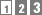 Textstorlek:Såg såg vid såg varhelst han såg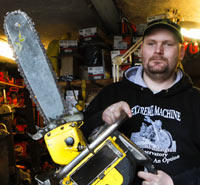 Skåningen Magnus Mattisson med några av de 535 motorsågarna i samlingen. Foto: KRISTER HANSSON Magnus har 535 vassa maskinerVINNÖ. Snacka om att ha pippi på motorsågar.Magnus Mattisson har 535 olika modeller i sin samling.– Jag har helt snöat in på det här, säger han.Det luktar kedjeolja och bensin i Magnus Mattissons garage i Vinnö utanför Kristianstad.Här finns hans stora samling av svenska och utländska motorsågar.– Men jag är bara en liten fisk i sammanhanget. Det finns de som har betydligt större samlingar, säger han blygsamt.Prototyppärla Äldst i samlingen är en Dolmar från 1940, men pärlan är en prototyp till Husqvarnas första motorsåg.– Det finns bara tre exemplar av den. De två andra är på Husqvarnas motorsågsmuseum.Drömmen för Magnus Mattisson är att komma över ett exemplar av den allra första generationen av motorsågar från tidigt 1900-tal.300 svenska samlare – Jag har kontakt med andra samlare både här i Sverige och internationellt och vi byter med varann.Magnus Mattisson bedömer att det finns ytterligare 300 svenska motorsågssamlare.Flera av dem har han kontakt med via internetforumet www.chainsawcollectors.se som han startade 2005.– Samlare är trevliga typer. Var man än kommer är man välkommen. Jag har besökt folk i USA och Finland.Vill inte sälja dem Och trots att motor-sågar uppfattas som lite macho – särskilt med full gas och vrålande motor – finns det även kvinnliga samlare.– Jag känner till tre kvinnor i USA och en i Tyskland som samlar på motorsågar, men tyvärr ingen ännu i Sverige.Vid sidan om sitt samlande servar och säljer Magnus Mattisson motorsågar.– Men det är en intern intressekonflikt vid varje försäljning. Jag får separationsångest.Per-Ola Ohlsson Video:http://wwwc.aftonbladet.se/ljudbildspel/chainsaw/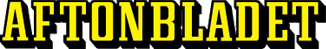 inga kommentarer Textstorlek:Såg såg vid såg varhelst han sågSkåningen Magnus Mattisson med några av de 535 motorsågarna i samlingen. Foto: KRISTER HANSSON Magnus har 535 vassa maskinerVINNÖ. Snacka om att ha pippi på motorsågar.Magnus Mattisson har 535 olika modeller i sin samling.– Jag har helt snöat in på det här, säger han.Det luktar kedjeolja och bensin i Magnus Mattissons garage i Vinnö utanför Kristianstad.Här finns hans stora samling av svenska och utländska motorsågar.– Men jag är bara en liten fisk i sammanhanget. Det finns de som har betydligt större samlingar, säger han blygsamt.Prototyppärla Äldst i samlingen är en Dolmar från 1940, men pärlan är en prototyp till Husqvarnas första motorsåg.– Det finns bara tre exemplar av den. De två andra är på Husqvarnas motorsågsmuseum.Drömmen för Magnus Mattisson är att komma över ett exemplar av den allra första generationen av motorsågar från tidigt 1900-tal.300 svenska samlare – Jag har kontakt med andra samlare både här i Sverige och internationellt och vi byter med varann.Magnus Mattisson bedömer att det finns ytterligare 300 svenska motorsågssamlare.Flera av dem har han kontakt med via internetforumet www.chainsawcollectors.se som han startade 2005.– Samlare är trevliga typer. Var man än kommer är man välkommen. Jag har besökt folk i USA och Finland.Vill inte sälja dem Och trots att motor-sågar uppfattas som lite macho – särskilt med full gas och vrålande motor – finns det även kvinnliga samlare.– Jag känner till tre kvinnor i USA och en i Tyskland som samlar på motorsågar, men tyvärr ingen ännu i Sverige.Vid sidan om sitt samlande servar och säljer Magnus Mattisson motorsågar.– Men det är en intern intressekonflikt vid varje försäljning. Jag får separationsångest.Per-Ola Ohlsson LJUDBILDSPEL Se Magnus berätta om sina sågar Foto: Krister Hansson. Utskriftsdatum: 2009-02-27
Publicerad: 2009-02-20 
Webbadress: http://www.aftonbladet.se/nyheter/article4459141.ab © Aftonbladet Nya MedierTipsa oss!
MMS & SMS: 71000
Mejla: 71000@aftonbladet.se
Ring: 08 - 411 11 11